Kuressaare wc ja vannitoa remont – inventar ja kalkulatsioon K-Rautta hinnakirja alusel.208 EUR - Seinapealne wc pott 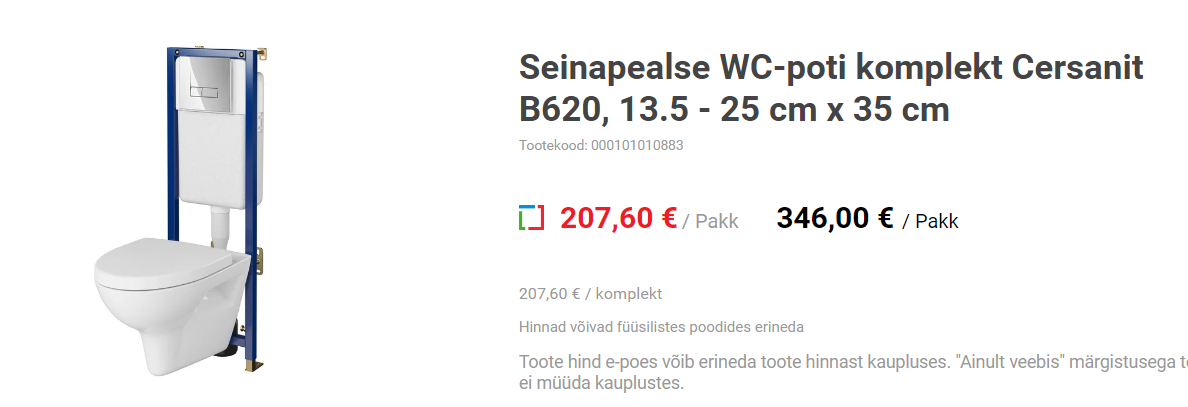 480 EUR – Dushikabiin 700/900, musta raamiga klaas, liuguksega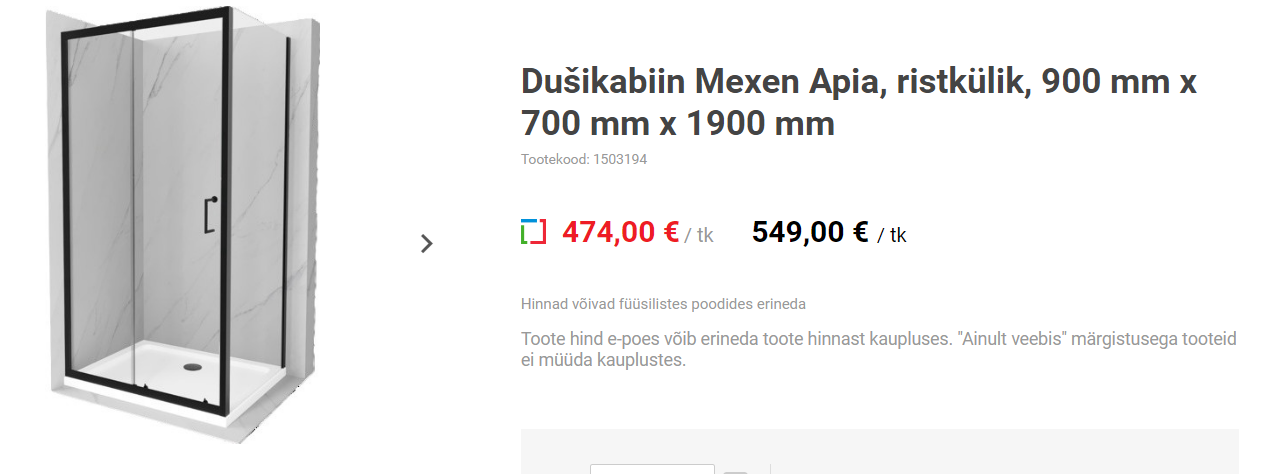 320 EUR – Vannitoakapp valamuga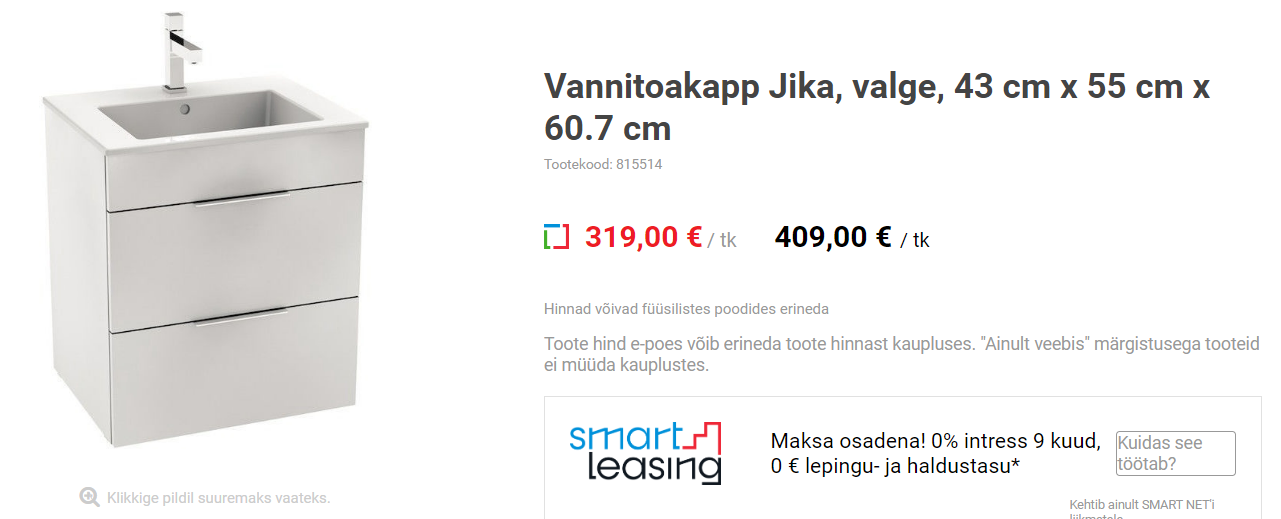 330 EUR – dushisegisti ja valamusegisti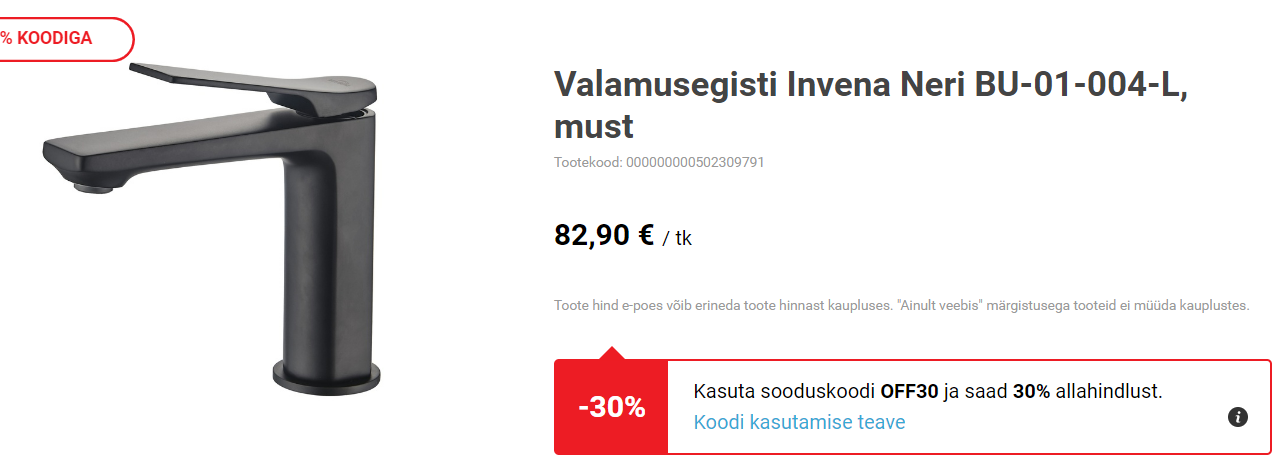 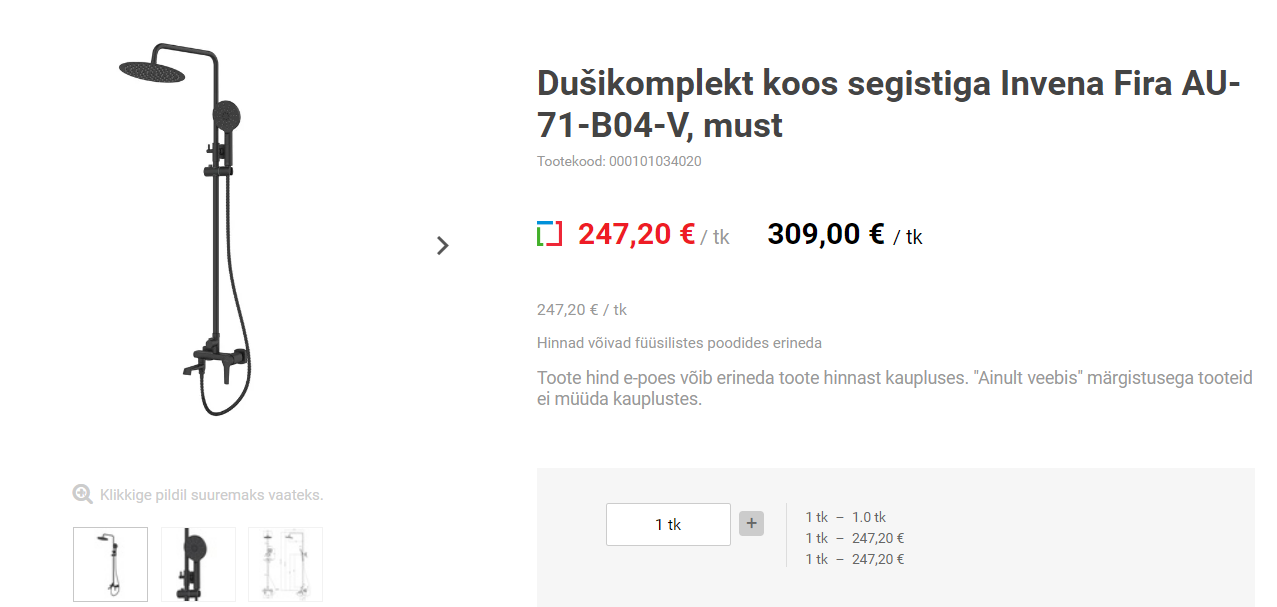 Abt 500 EUR – keraamilised plaadid seinale ja põrandaleMarmori imitatsioon või ilma läiketa valged 100x100 mm ja põrandal segamini mustadega 100x 100 mm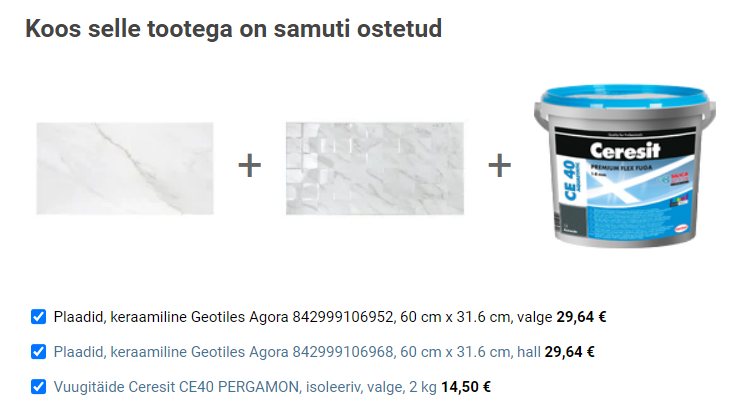 121 EUR – ventilaatorid wc ja vannituba, ühendatud valgustuse lülituse alla.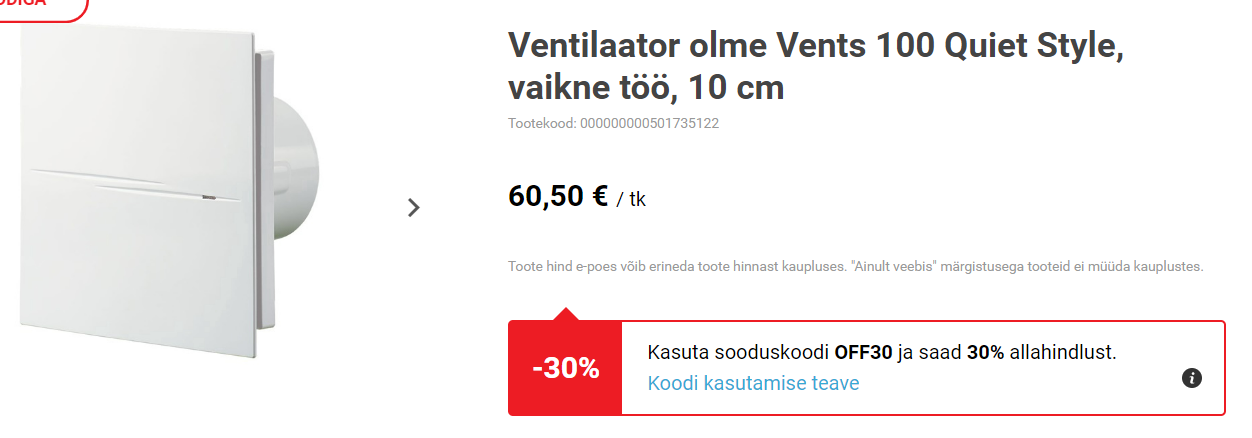 170 EUR – põrandaküte vannituba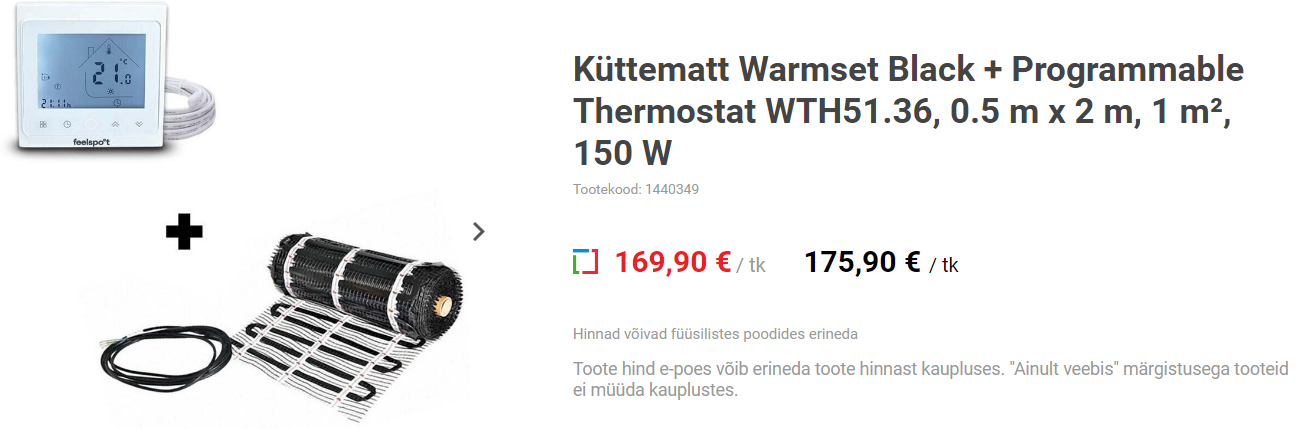 100 EUR – pesumasina ühendusxtarvikudKülm vesi ja äravool300 EUR – valgustid ja pistikud vannituppa ppegli kõtvale ja pesumasinale (mustad)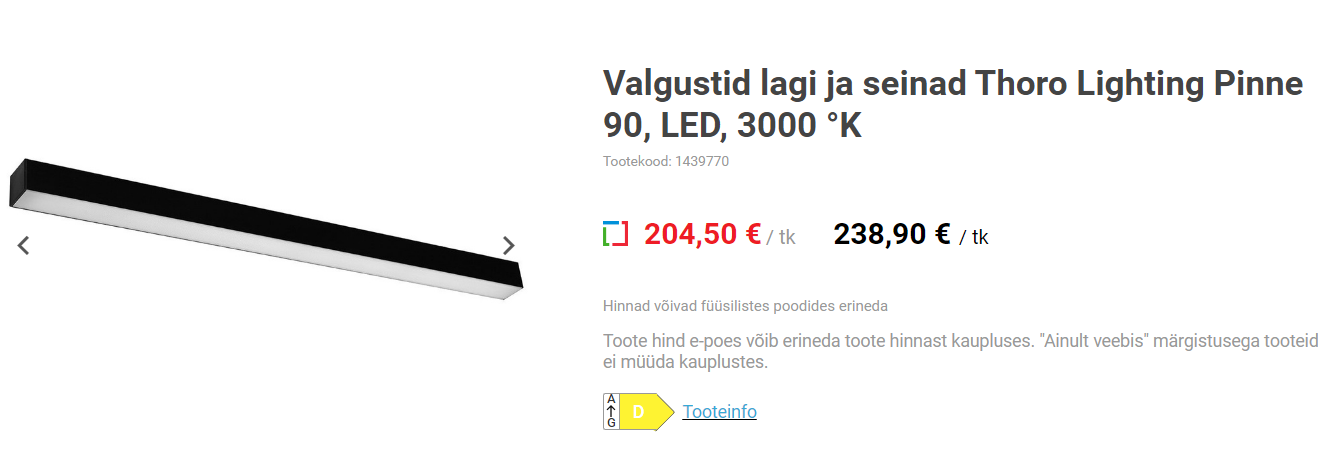 Lagi valgeks ja seinavalgustid vannituppa peegli juurde 1 ja wc seinavalgusti 1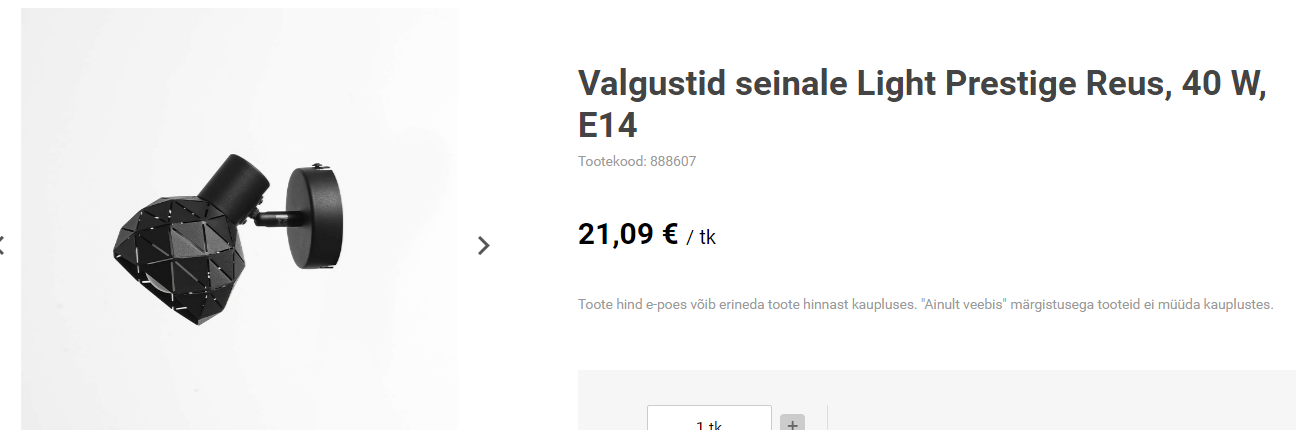 Inventar abt EUR 2529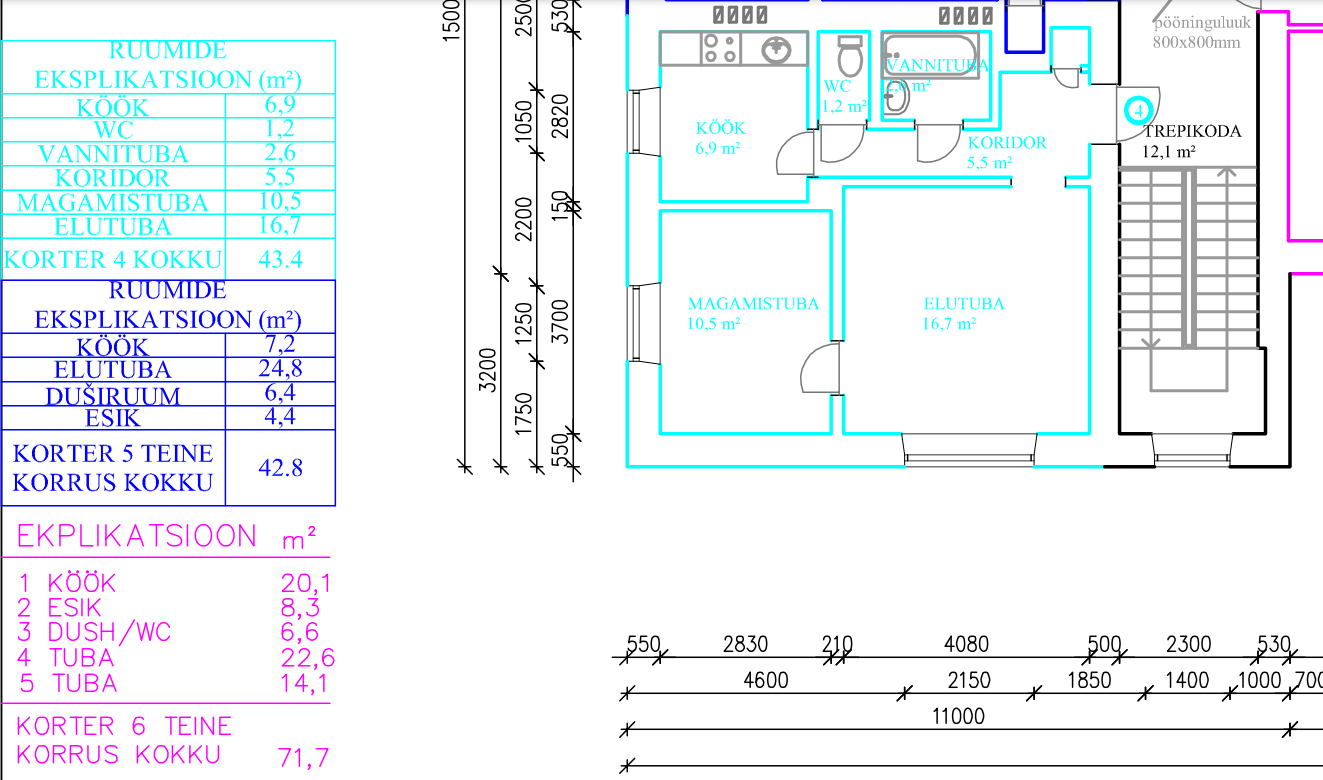 Vannitoa PLAAN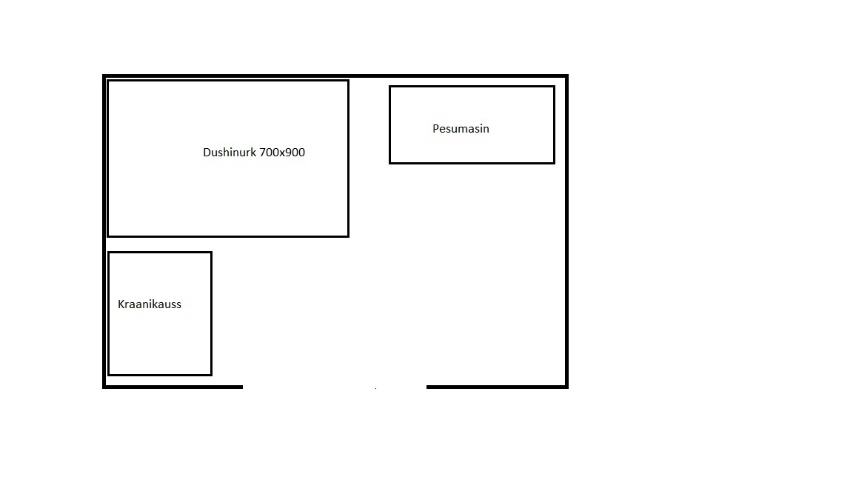 